King Fahd University of Petroleum & MineralsElectrical Engineering DepartmentEE315: Probabilistic Methods in Electrical Engineering (112)Quiz 4: Operation on One Random Variable- ExpectationName:  Key (Solution)		 A random variable X has the density Find the following moments:Mean& d) If the second moment find the variance=?In general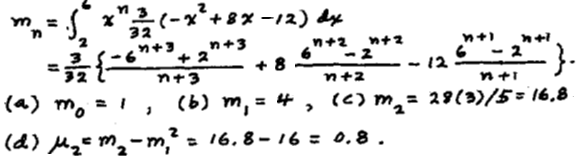 		Good Luck, 	Dr. Ali Muqaibel